Dzień dobry! Przygotowałam kilka propozycji do pracy z Państwa dziećmi. Materiały do pracy są w załącznikach. Udostępniam dla Państwa również linki.Życzę powodzenia!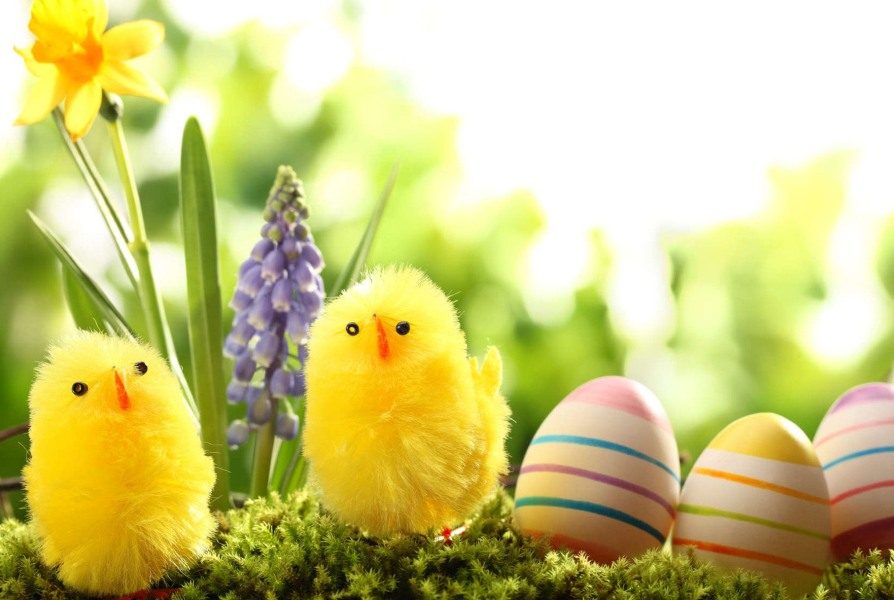 Wielkanoc!!!14. 03 2021 r.Oglądamy prezentację: https://www.youtube.com/watch?v=r-to1UXYMUA Zwyczaje wielkanocne - prezentacjaOglądamy ilustracje - ,,Wielkanoc,,- załącznik 1.Wielkanocna piosenka:  https://www.youtube.com/watch?v=XuCRqaZDhEE Wielkanocna piosenka (Easter Song)Proszę udekorować pisankę kulkami z plasteliny - załącznik 3. Układamy puzzle wg. wzoru- koszyczek Wielkanocny ;)  załącznik 4.Załącznik 1.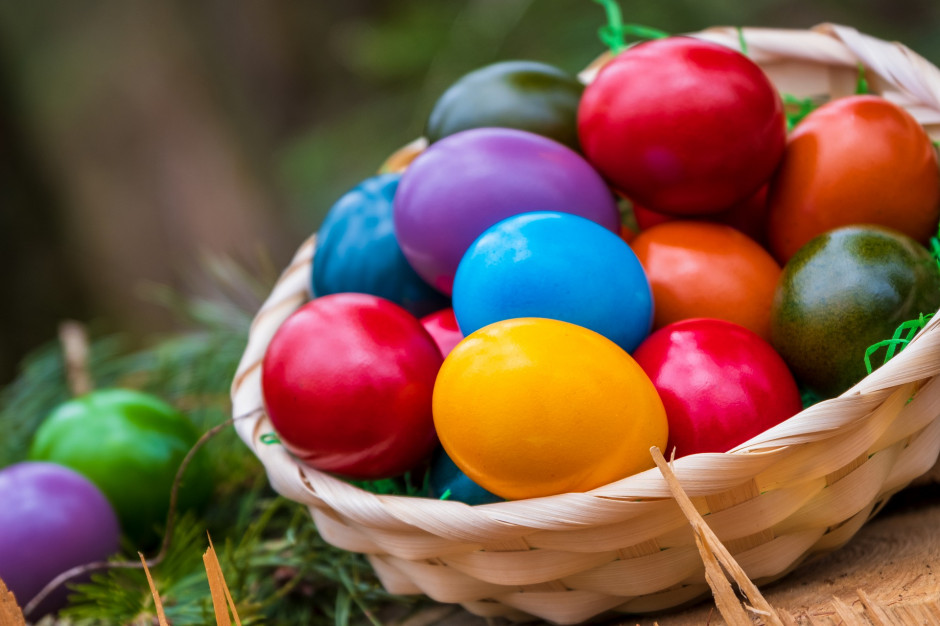 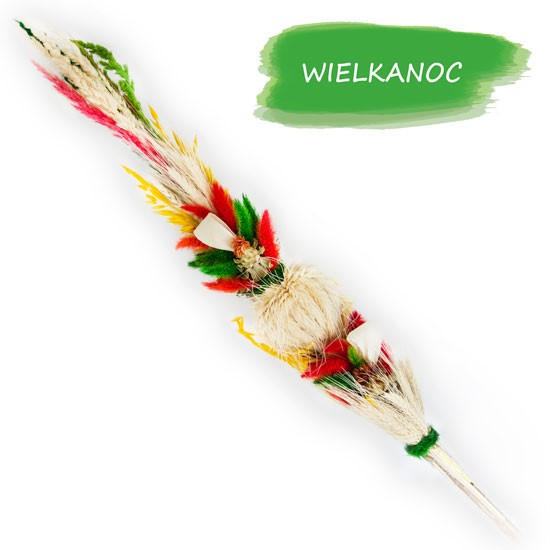 Załącznik 2.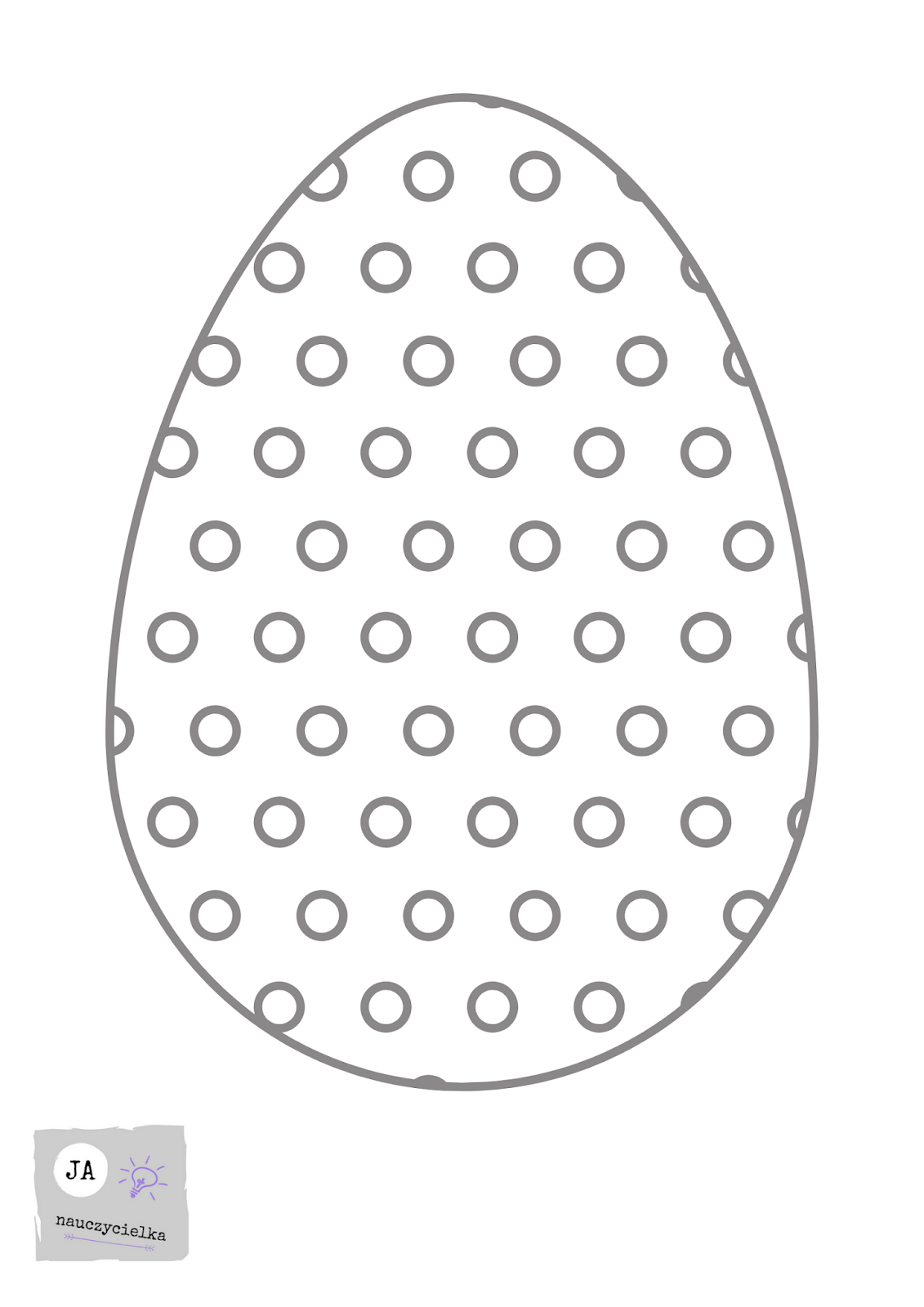 Załącznik 3.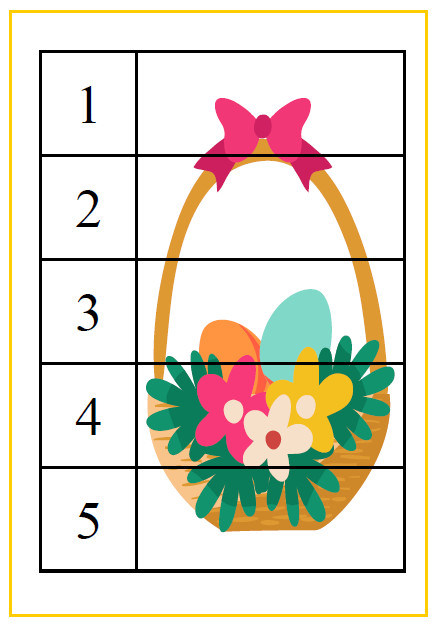 To już wszystko. Pozdrawiam serdecznieKatarzyna DębskaDodatkowe ćwiczenia dla KamilkaPierwsze dwa punkty robimy zawsze na zajęciach.wzbudzanie zainteresowania bodźcami wzrokowymi: kierowanie uwagi dziecka na bodźce wzrokowe: zapalanie i gaszenie lampy, światełek latarki, lampek choinkowych; umieszczanie przedmiotów na kontrastowym tle, podawanie przedmiotów o wyrazistym kolorze, proszę żeby codziennie ćwiczyć wodzenie wzrokiem góra, dół, lewo, prawo itp..gasimy światło w pokoju żeby doznania były silniejsze;)praca z wykorzystaniem programów aktywności M. i Ch. Knillów „Świadomość ciała kontakt i komunikacja”; o ile się uda to Kamilek uwielbia Knillów proszę zrealizować program 2: dotykanie poszczególnych części ciała: głowy, twarzy, rąk, dłoni, nóg, stóp, brzucha. Możemy ćwiczyć przed lustrem przy okazji ćwicząc poznawanie siebie poprzez zabawę „to ja”: oglądanie i dotykanie części ciała przed lustrem np. „to moja głowa” (dotykanie, głaskanie, poklepywanie wspólnie z rodzicem)Hodowla fasoli – według instrukcjiPrzykrywamy słoik gazą i mocujemy ją gumką. Naciskamy gazę żeby powstało wgłębienieNa gazie kładziemy ziarna fasoli. Napełniamy słoik wodą tak żeby gaza się zamoczyłaPrzez dwa tygodnie obserwacja i pielęgnacja hodowli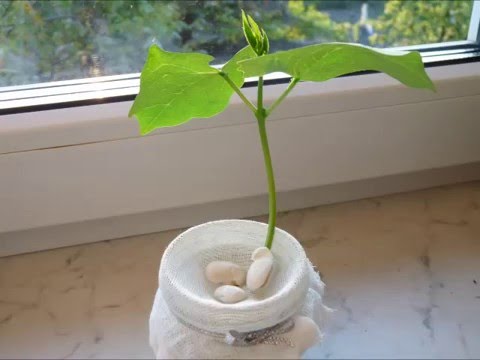 Sianie rzeżuchy na Święta ;)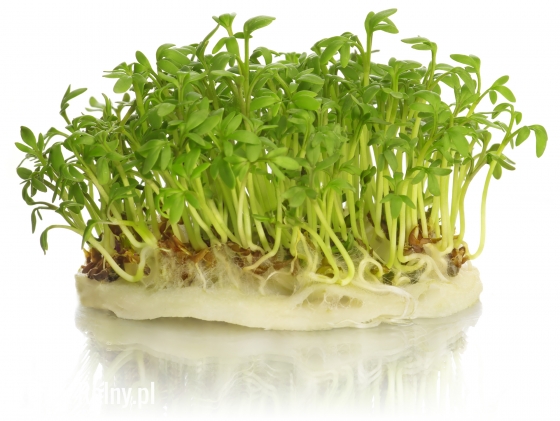 Słuchamy wybranej bajki Wielkanocnej, podaje link: https://www.youtube.com/watch?v=eIV2N4Gaf8U BAJECZKA WIELKANOCNA - opowiadanie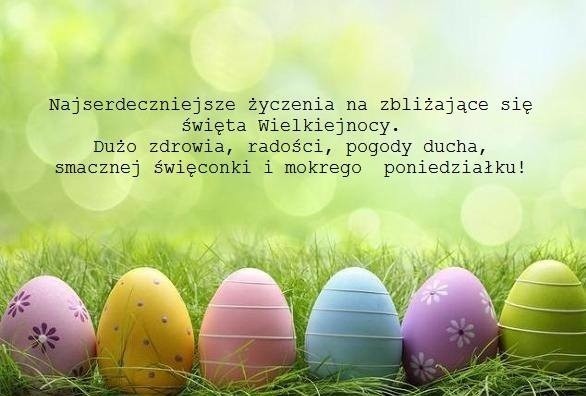 Katarzyna Dębska